БІЛОЦЕРКІВСЬКА МІСЬКА РАДА	КИЇВСЬКОЇ ОБЛАСТІ	Р І Ш Е Н Н Явід 17 лютого 2022 року                                                             		№ 2747-27-VIIIПро розгляд заяви про передачу земельної ділянки комунальної власності в оренду фізичній особі – підприємцю Нєвєровій Фені ПетрівніРозглянувши звернення постійної комісії з питань земельних відносин та земельного кадастру, планування території, будівництва, архітектури, охорони пам’яток, історичного середовища до міського голови від 10 лютого 2022 року №267/02-17, протокол постійної комісії з питань  земельних відносин та земельного кадастру, планування території, будівництва, архітектури, охорони пам’яток, історичного середовища від 21 січня 2022 року № 44, заяву фізичної особи – підприємця Нєвєрової Фені Петрівни від 14 січня 2022 року №15.1-07/110 та додані до заяви документи, відповідно до статей 12, 93, 122, 123, 124, 125, 126 Земельного кодексу України, ч.5 ст. 16 Закону України «Про Державний земельний кадастр», Закону України «Про оренду землі», п. 34 ч. 1 ст. 26 Закону України «Про місцеве самоврядування в Україні», міська рада вирішила:1.Відмовити в передачі земельної ділянки комунальної власності, право комунальної власності на яку зареєстровано у Державному реєстрі речових прав на нерухоме майно від 25 червня 2014 року № 6171372 в оренду фізичній особі – підприємцю Нєвєровій Фені Петрівні з цільовим призначенням 03.07 Для будівництва та обслуговування будівель торгівлі (вид використання – для експлуатації та обслуговування тимчасової споруди по продажу промислових товарів) площею 0,0060 га за адресою: вулиця Леваневського, в районі житлового будинку № 47/1, місто Біла Церква, Білоцерківський район строком на 3 (три) роки, кадастровий номер: 3210300000:07:007:0103, відповідно до вимог ч.1 ст.134 Земельного кодексу України, а саме земельні ділянки державної чи комунальної власності або права на них (оренда, суперфіцій, емфітевзис), у тому числі з розташованими на них об'єктами нерухомого майна державної або комунальної власності, підлягають продажу окремими лотами на конкурентних засадах (земельних торгах), крім випадків, встановлених частиною другою цієї статті, оскільки до заяви не додано документів, що підтверджують наявність об’єктів нерухомого майна розташованих на вказаній земельній ділянці.2.Контроль за виконанням цього рішення покласти на постійну комісію з питань  земельних відносин та земельного кадастру, планування території, будівництва, архітектури, охорони пам’яток, історичного середовища.Міський голова	                                                                                  Геннадій ДИКИЙ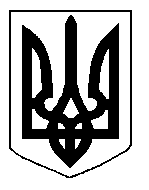 